CSUF College of Humanities & Social Sciences  Inter-Club Council Meeting  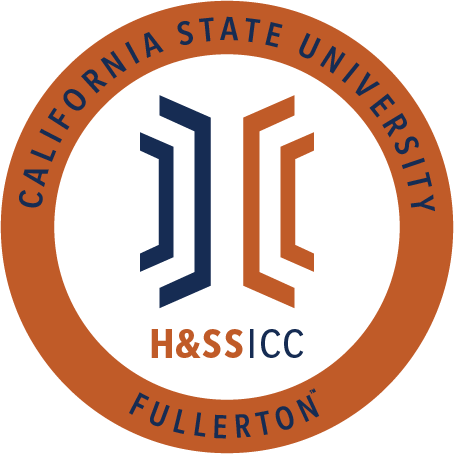 March 26, 2021 11:00 A.M.  ZoomMeeting called by:Tonya Somesh, ChairType of meeting:RegularAttendees:Council Representatives, Executive Officers, General PublicAgenda Topics:Call to Order / Roll Call- 11:02 AMApproval of Minutes SIRE motions to approve the minutes and LSSA secondsApproval of Agenda SIRE motions to approve the agenda and AKD secondsPublic Speakers This is a time where members of the public may address the humanities and social sciences council on any item appearing on this agenda or matters impacting students.5.      Budget 8074 – Contracts, Fees and Rentals: $22,973.198077 – Travel: $18,376.006.         ReportsChair – Tonya SomeshHSS is the week following Spring Break! There will be a lot of exciting events so please promote.Vice-Chair / Treasurer – Bernard PeroneWhen sending an email to Bernard, please list the name of your club.Today is the last day to nominate yourself for HSS ICC e-board positions! Please consider joining the e-board.Director of Administration – Savannah AranaPlease promote HSS week. The link with more information is http://hss.fullerton.edu/hssweek/ Please come to the Rice and Ramen Remix event because Tonya and I are hosting it!Director of Public Relations – Jennifer LópezSocial Justice Facilitator – N/AAdvisor – Dr. Connie Moreno Yamashiro, Assistant DeanSupplemental Instruction is hiring for the next academic year! It is similar to tutoring, so please consider applying for positions. http://www.fullerton.edu/si/become.phpSince Spring Break is next week, we will not have an HSS ICC meeting on April 2. Graduate Assistant – Shanice Watson We are currently updating the HSS Week website, so you'll be able to find more information.Emails were sent out last week with Zoom links for HSS Week, so please show up early at 10:45 AM so we can set up break-out rooms. ASI Liaisons – Erick Murillo and Maria Linares7.         HSS Week Committees (April 5th- April 9th, 2021)Please promote the events! This event is so major for our college and will allow more students to learn about our college majors and all the excellent clubs we have.8.         Old Business9.         New BusinessSIRE motions to open line item A of new business and LSSA secondsAction: PAGSOCA is requesting $100.00 from line item 8074. PAGSOCA will be hosting an event on April 26, 2021, from 5:00 to 6:00 PM via Zoom. The event is entitled Black Girl Blues: The Roles of Racial Socialization on Depressive Symptoms among Black Girls and will feature guest speaker McKenzie Stokes. Funds will be used to provide an honorarium to the guest speaker. 20 out of 21 approve/ Motion is passedAKD motions to open line item B of new business and TESOL Club secondsAction: Abled Advocators is requesting $240.00 from line item 8074. Abled Advocators will be hosting an event on April 5, 2020, from 7:00 to 8:30 PM via Zoom. The event is entitled Disability Advocacy Day and will include an educational presentation about inclusion for students with disabilities. Funds will be used at this event in the form of gift cards. Six Amazon e-gift cards priced at $40 each will be given out through an opportunity drawing.  20 out of 21 approve/ Motion is passedSIRE motions to open line item C of new business and AKD seconds Action: HSA is requesting $250.00 from line item 8074. HSA will be hosting an event on April 23, 2021, from 5:00 to 6:45 PM via Zoom. The event is entitled The History of Stonewall/Open Mic Night! and will feature students presenting their research. Funds will be used as this event to purchase a total of seven Amazon e-gift cards (3x $50 & 4x$25).   20 out of 21 approve/ Motion is passedSIRE motions to open line item D of new business and CJSA seconds Action: HSA is requesting $357.00 from line item 8077. HSA is requesting funds to help send three students to the virtual 2021 National Council for History Education (NCHE) Conference from April 8 to 11, 2021. The three students will be Lizette Reynoso, Lila Rodriguez, and Mirella Monroy. Funds will be used to cover various conference fees.  20 out of 21 approve/ Motion is passedAKD motions to open line item E of new business and LSSA seconds Action: Rebound Scholars is requesting $550.00 from line item 8074. Rebound Scholars is requesting funds to provide an honorarium for their speaker John Bunn at their event on April 8, 2021, from 3 to 4 PM. Moreover, at this same event, Rebound Scholars intends to distribute 25 Amazon e-gift cards for a total of $250.00.20 out of 21 approve/ Motion is passedSIRE motions to open line item F of new business and LSSA seconds Action: TESOL Club is requesting $250.00 from line item 8074. TESOL Club will be hosting an event entitled Empowerment Through Language: American Slang on April 9, 2021, from 1:00 to 2:00 PM via Zoom. Fund will be used at this event to purchase ten Amazon e-gift cards at $25.00 each, for a total of $250.00.19 out of 21 approve/ Motion is passedLSSA motions to open line item G of new business and SIRE secondsDiscussion: Nominations for ChairSIRE motions to open line item H of new business and LSSA secondsDiscussion: Nominations for Vice-Chair/ Treasurer LSA motions to open line item I of new business and AKD secondsDiscussion: Nominations for Director of Administration Savannah Arana Major: Anthropology Pronouns: she, her, hersSIRE motions to open line item J of new business and Phi Alpha Theta secondsDiscussion: Nominations for Director of Public RelationsNick Olivar Major: MS TESOL Pronouns: he, him, hisBhumi Patel Major: Sociology major Gerontology minor Pronouns: she, her, hersPenelope Antonio Major: Psychology Pronouns: she, her, hersTESOL Club motions to open line item K of new business and Phi Alpha Theta secondsDiscussion: Nominations for Social Justice FacilitatorJose Castillo Major: Psychology Pronouns: he, him, elRoqayah Hamdi Major: Political Science Leah K. Yagin Major: Sociology Pronouns: she, her, hersGyu Jin Kim Major: Psychology Pronouns: she, her, hersMonique Garcia Major: History and Chicana/o Studies Pronouns: she, her, hers10. Next Week’s Agenda SIRE would like to be added to next week's agenda for line item 8074AKD would like to be added to next week's agenda for line item 8074Phi Alpha Theta would like to be added to next week's agenda for line item 8074PAGSOCA would like to be added to next week's agenda for line item 8074 for two spots and 8077LSSA would like to be added to next week's agenda for two spots for line item 8074Psi Chi would like to be added to next week's agenda for line item 8074Rebound Scholars would like to be added to next week's agenda for two spots for line item 807411.AnnouncementsMost California residents will now qualify for the covid vaccine after April 15, so please consider getting it!When we come back from Spring Break, we will jump right into HSS Week, so please don't have too much fun and forget it. The council needs a Chair and Vice-Chair, so please consider nominating yourself for a different position. 12.Adjournment- 12:23 PM